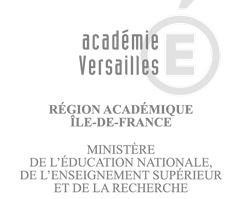 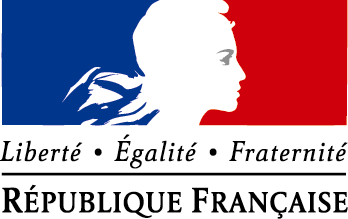 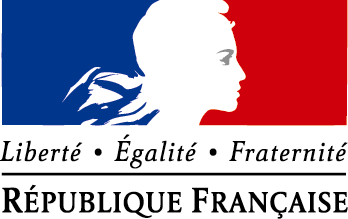 Réf. : arrêté du 24 août 2014	circulaire n°2014-077 du 4 juin 2014Information éducation prioritaire :http://www.reseau-canope.fr/education-prioritaire/accueil.htmlInformation académie de Versailles : http://www.educationprioritaire.ac-versailles.fr/YVELINESESSONNEHAUTS DE SEINEVAL D'OISEYVELINESN° RNEType etab.Nom de l'établissementAPVjusqu'au 31/08/14SensiblePolitiquede la ville (violence) (arrêté 2001)REP et REP+ au 01/09/2015bilan au 01/09/2015ACHERES0783636DCLGCAMILLE DU GASTAVEx APV -> Pol villeACHERES0783248GCLGJEAN LURCATAVEx APV -> Pol villeAUBERGENVILLE0780506BCLGARTHUR RIMBAUDAVEx APV -> Pol villeAUBERGENVILLE0780570WSESARTHUR RIMBAUDAVEx APV -> Pol villeAUBERGENVILLE0781859XLYCVINCENT VAN GOGHAVEx APV -> Pol villeCARRIERES SOUS POISSY0781817BCLGCLAUDE MONETAVEx APV -> Pol villeCARRIERES SOUS POISSY0780032LCLGFLORA TRISTANAVREPEx APV -> REP et Pol VilleCHANTELOUP LES VIGNES0781986KCLGMAGELLANASVREPEx APV -> REP et Pol VilleCHANTELOUP LES VIGNES0781108FCLGRENE CASSINASVREP+Ex APV -> REP+ et Pol villeCHANTELOUP LES VIGNES0781173BSESRENE CASSINASVREP+Ex APV -> REP+ et Pol villeECQUEVILLY0781915HCLGLEONARD DE VINCIAVEx APV -> Pol VilleHOUILLES0780269UCLGGUY DE MAUPASSANTAVEx APV -> Pol VilleHOUILLES0783253MCLGLAMARTINEAVEx APV -> Pol VilleLES MUREAUX0781914GCLGJEAN VILARAVREPEx APV -> REP et Pol VilleLES MUREAUX0780180XCLGJULES VERNEASVREP+Ex APV -> REP+ et Pol villeLES MUREAUX0780711ZSESPAUL VERLAINEAVREPEx APV -> REP et Pol VilleLES MUREAUX0780572YCLGPAUL VERLAINEAVREPEx APV -> REP et Pol VilleLES MUREAUX0781984HLYCVAUCANSONAVEx APV -> Pol VilleLIMAY0780255DCLGALBERT THIERRYAVREPEx APV -> REP et Pol VilleLIMAY0781884ZLYCCONDORCETAVEx APV -> Pol VilleLIMAY0782115ACLGGALILEEAVEx APV -> Pol VilleLIMAY0783364HSESGALILEEAVEx APV -> Pol VilleMANTES LA JOLIE0783254NCLGANDRE CHENIERASVREP+Ex APV -> REP+ et Pol villeMANTES LA JOLIE0781955BCLGDE GASSICOURTASVREP+Ex APV -> REP+ et Pol villeMANTES LA JOLIE0781977ACLGGEORGES CLEMENCEAUASVREP+Ex APV -> REP+ et Pol villeMANTES LA JOLIE0782540MLYCJEAN ROSTANDAVEx APV -> Pol VilleMANTES LA JOLIE0780708WCLGJULES FERRYAVEx APV -> Pol VilleMANTES LA JOLIE0781896MCLGPASTEURAVREP+Ex APV -> REP+ et Pol villeMANTES LA JOLIE0780417ECLGPAUL CEZANNEASVREP+Ex APV -> REP+ et Pol villeMANTES LA JOLIE0780490JSESPAUL CEZANNEASVREP+Ex APV -> REP+ et Pol villeMANTES LA VILLE0783533SLYCCAMILLE CLAUDELAVEx APV -> Pol VilleMANTES LA VILLE0780569VCLGLA VAUCOULEURSAVEx APV -> Pol VilleMANTES LA VILLE0780759BSESLA VAUCOULEURSAVEx APV -> Pol VilleMANTES LA VILLE0780116CCLGLES PLAISANCESAVREPEx APV -> REP et Pol VillePLAISIR0780420HCLGBLAISE PASCALAVREPEx APV -> REP et Pol VillePLAISIR0780510FSESBLAISE PASCALAVREPEx APV -> REP et Pol VillePOISSY0783358BCLGJEAN JAURESAVEx APV -> Pol VillePOISSY0781634CSESLES GRANDS CHAMPSASVREP+Ex APV -> REP+ et Pol villePOISSY0780264NCLGLES GRANDS CHAMPSASVREP+Ex APV -> REP+ et Pol villeROSNY SUR SEINE0781916JCLGSULLYAVEx APV -> Pol VilleSARTROUVILLE0780258GCLGCOLETTEAVEx APV -> Pol VilleSARTROUVILLE0780259HSESCOLETTEAVEx APV -> Pol VilleSARTROUVILLE0780579FCLGDARIUS MILHAUDAVEx APV -> Pol VilleSARTROUVILLE0783431FLYCJULES VERNEAVEx APV -> Pol VilleSARTROUVILLE0783463RCLGLOUIS PAULHANREPentrée REPSARTROUVILLE0780577DCLGROMAIN ROLLANDASVREPEx APV -> REP et Pol VilleTRAPPES0781618KCLGGUSTAVE COURBETASVREPEx APV -> REP et Pol VilleTRAPPES0780584LLPHENRI MATISSEAVEx APV -> Pol VilleTRAPPES0780514KCLGLE VILLAGEASVREPEx APV -> REP et Pol VilleTRAPPES0780273YLPLOUIS BLERIOTAVEx APV -> Pol VilleTRAPPES0781297LLYCPLAINE DE NEAUPHLEAVEx APV -> Pol VilleTRAPPES0780245TSESYOURI GAGARINEASVREP+Ex APV -> REP+ et Pol villeTRAPPES0780187ECLGYOURI GAGARINEASVREP+Ex APV -> REP+ et Pol villeVERNOUILLET0780845VCLGEMILE ZOLAAVEx APV -> Pol VilleESSONNEN° RNEType etab.Nom de l'établissementAPVjusqu'au 31/08/14SensiblePolitique de la ville (violence) (arrêté 2001)REP et REP+ au 01/09/2015bilan au 01/09/2015ATHIS MONS0911337JSESMICHEL RICHARD DELALANDEAREPEx APV -> seulement REPATHIS MONS0911027XCLGMICHEL RICHARD DELALANDEAREPEx APV -> seulement REPCORBEIL ESSONNES0911443ZCLGLA NACELLEASVREPEx APV -> REP et Pol VilleCORBEIL ESSONNES0911489ZSESLA NACELLEASVREPEx APV -> REP et Pol VilleCORBEIL ESSONNES0911570MCLGLEOPOLD SEDAR SENGHORASVREP+Ex APV -> REP+ et Pol villeCORBEIL ESSONNES0911788ZSESLEOPOLD SEDAR SENGHORASVREP+Ex APV -> REP+ et Pol villeCORBEIL ESSONNES0911024UCLGLOUISE MICHELAVREP+Ex APV -> REP+ et Pol villeCORBEIL ESSONNES0910620ELYCROBERT DOISNEAUAVEx APV -> Pol VilleEPINAY SOUS SENART0911397ZCLGLA VALLEEAREPEx APV -> seulement REPEPINAY SOUS SENART0911927ALYCMAURICE ELIOTAEx APVETAMPES0911446CSESDE GUINETTEAREPEx APV -> seulement REPETAMPES0911402ECLGDE GUINETTEAREPEx APV -> seulement REPEVRY0911343RLPAUGUSTE PERRETASVEx APV -> Pol VilleEVRY0911254ULPCHARLES BAUDELAIREASVEx APV -> Pol VilleEVRY0912173TCLGGALILEEAREPEx APV -> seulement REPEVRY0911729KCLGLES PYRAMIDESASVREP+Ex APV -> REP+ et Pol villeEVRY0911865HCLGPAUL ELUARDAVREPEx APV -> REP et Pol VilleGRIGNY0911153JSESJEAN VILARASVREP+Ex APV -> REP+ et Pol villeGRIGNY0911036GCLGJEAN VILARASVREP+Ex APV -> REP+ et Pol villeGRIGNY0911253TCLGPABLO NERUDAAVREP+Ex APV -> REP+ et Pol villeGRIGNY0912196TCLGSONIA DELAUNAYAREP+Ex APV -> REP+LES ULIS0911334FCLGAIME CESAIREASREPEx APV -> seulement REPLES ULIS0911487XSESAIME CESAIREASREPEx APV -> seulement REPLES ULIS0911492CLYCL'ESSOURIAUAEx APVMASSY0910624JCLGBLAISE PASCALREPentrée REPRIS ORANGIS0910049JCLGALBERT CAMUSREPentrée REPRIS ORANGIS0911025VCLGJEAN LURCATAVREPEx APV -> REP et Pol VilleRIS ORANGIS0911026WSESJEAN LURCATAVREPEx APV -> REP et Pol VilleRIS ORANGIS0911578WLPPIERRE MENDES FRANCEAVEx APV -> Pol villeSAVIGNY SUR ORGE0910716JCLGJEAN MERMOZAREPEx APV -> seulement REPSTE GENEVIEVE DES BOIS0911346ULYCALBERT EINSTEINAEx APVSTE GENEVIEVE DES BOIS0910678TCLGJEAN MACEAREPEx APV -> seulement REPSTE GENEVIEVE DES BOIS0911042NCLGPAUL ELUARDAREPEx APV -> seulement REPSTE GENEVIEVE DES BOIS0912163GLPOPAUL LANGEVINAEx APVVIGNEUX SUR SEINE0910776ZCLGPAUL ELUARDREPentrée REPVIRY CHATILLON0910972MSESLES SABLONSAVREPEx APV -> REP et Pol VilleVIRY CHATILLON0910971LCLGLES SABLONSAVREPEx APV -> REP et Pol VilleVIRY CHATILLON0910056SCLGOLIVIER DE SERRESAREPEx APV -> seulement REPHAUTS DE SEINEN° RNEType etab.Nom de l'établissementAPVjusqu'au 31/08/14SensiblePolitique de la ville (violence) (arrêté 2001)REP et REP+ au 01/09/2015bilan au 01/09/2015ANTONY0921243BCLGANNE FRANKAEx APV -> sortie Edu PriorASNIERES SUR SEINE0921545ECLGANDRE MALRAUXAVREPEx APV -> REP et Pol VilleASNIERES SUR SEINE0921546FSESANDRE MALRAUXAVREPEx APV -> REP et Pol VilleASNIERES SUR SEINE0920150NLPDE PRONYAEx APVBAGNEUX0921631YCLGHENRI BARBUSSEAREPEx APV -> seulement REPBAGNEUX0921778HCLGJOLIOT CURIEAREPEx APV -> seulement REPBAGNEUX0920680PLPLEONARD DE VINCIAEx APVBAGNEUX0921169WSESROMAIN ROLLANDASVREPEx APV -> REP et Pol VilleBAGNEUX0921168VCLGROMAIN ROLLANDASVREPEx APV -> REP et Pol VilleBOULOGNE BILLANCOURT0921239XCLGJEAN RENOIRAEx APV -> sortie Edu PriorBOULOGNE BILLANCOURT0921395SSESJEAN RENOIRAEx APV -> sortie Edu PriorCHATENAY MALABRY0921179GCLGLEONARD DE VINCIAREPEx APV -> seulement REPCHATENAY MALABRY0921180HCLGMASARYKAREPEx APV -> seulement REPCLAMART0920854DCLGDES PETITS PONTSAREPEx APV -> seulement REPCLICHY0921623PCLGJEAN JAURESREPentrée REPCOLOMBES0922427NLPOCLAUDE GARAMONTAEx APVCOLOMBES0921494ZCLGGAY LUSSACAVEx APV -> Pol villeCOLOMBES0920137ZLYCGUY DE MAUPASSANTASVEx APV -> Pol villeCOLOMBES0921160LCLGJEAN-BAPTISTE CLEMENTAVREPEx APV -> REP et Pol VilleCOLOMBES0921495ASESMARGUERITE DURASAVREPEx APV -> REP et Pol VilleCOLOMBES0921675WCLGMARGUERITE DURASAVREPEx APV -> REP et Pol VilleCOLOMBES0920592UCLGMOULIN JOLYASVREPEx APV -> REP et Pol VilleCOLOMBES0921229LLPVALMYAEx APVCOURBEVOIE0922020WCLGLES RENARDIERESAVEx APV -> Pol villeGENNEVILLIERS0921157HCLGEDOUARD VAILLANTASVREPEx APV -> REP et Pol VilleGENNEVILLIERS0921158JSESEDOUARD VAILLANTASVREPEx APV -> REP et Pol VilleGENNEVILLIERS0921156GLYCGALILEEAVEx APV -> Pol villeGENNEVILLIERS0921621MCLGGUY MOQUETAVREP+Ex APV -> REP+ et Pol villeGENNEVILLIERS0921541ACLGPASTEURAEx APV -> sortie Edu PriorGENNEVILLIERS0921542BSESPASTEURAEx APV -> sortie Edu PriorNANTERRE0921499ESESANDRE DOUCETAVREPEx APV -> REP et Pol VilleNANTERRE0921394RCLGANDRE DOUCETAVREPEx APV -> REP et Pol VilleNANTERRE0921626TLPCLAUDE CHAPPEAEx APVNANTERRE0921627USESEVARISTE GALOISAVREP+Ex APV -> REP+ et Pol villeNANTERRE0921589CCLGEVARISTE GALOISAVREP+Ex APV -> REP+ et Pol villeNANTERRE0920141DLYCJOLIOT-CURIEAEx APVNANTERRE0922464DLYCLOUISE MICHELAEx APVNANTERRE0921940JCLGPAUL ELUARDREPentrée REPNANTERRE0920594WCLGREPUBLIQUEAREPEx APV -> seulement REPNANTERRE0920882JCLGVICTOR HUGOAREPEx APV -> seulement REPVILLENEUVE LA GARENNE0922277ALYCCHARLES PETIETAVEx APV -> Pol villeVILLENEUVE LA GARENNE0921159KCLGEDOUARD MANETAVREPEx APV -> REP et Pol VilleVILLENEUVE LA GARENNE0921543CCLGGEORGES POMPIDOUASVREPEx APV -> REP et Pol VilleVILLENEUVE LA GARENNE0921544DSESGEORGES POMPIDOUASVREPEx APV -> REP et Pol VilleVILLENEUVE LA GARENNE0921594HLYCMICHEL ANGEASVEx APV -> Pol villeVAL d'OISEN° RNEType etab.Nom de l'établissementAPVjusqu'au 31/08/14SensiblePolitique de la ville (violence) (arrêté 2001)REP et REP+ au 01/09/2015bilan au 01/09/2015ARGENTEUIL0951139XCLGALBERT CAMUSAREPEx APV -> seulement REPARGENTEUIL0950928TSESCLAUDE MONETASVREP+Ex APV -> REP+ et Pol villeARGENTEUIL0950886XCLGCLAUDE MONETASVREP+Ex APV -> REP+ et Pol villeARGENTEUIL0951231XSESEUGENIE COTTONASVREPEx APV -> REP et Pol VilleARGENTEUIL0951230WCLGEUGENIE COTTONASVREPEx APV -> REP et Pol VilleARGENTEUIL0951811CLPOF. ET N. LEGERAEx APVARGENTEUIL0950666HLPOGEORGES BRAQUEAEx APVARGENTEUIL0950885WCLGIRENE JOLIOT-CURIEAVREPEx APV -> REP et Pol VilleARGENTEUIL0950641FLYCJEAN JAURESAEx APVARGENTEUIL0951138WCLGJEAN-JACQUES ROUSSEAUAREPEx APV -> seulement REPARGENTEUIL0950640ELYCJULIE VICTOIRE DAUBIEAEx APVARGENTEUIL0951356HCLGLUCIE AUBRACASVREPEx APV -> REP et Pol VilleARGENTEUIL0951094YCLGPAUL VAILLANT COUTURIERAREPEx APV -> seulement REPBEZONS0952173WLPEUGENE RONCERAYAEx APVBEZONS0950887YCLGGABRIEL PERIAVREPEx APV -> REP et Pol VilleBEZONS0950888ZCLGHENRI WALLONASVREPEx APV -> REP et Pol VilleBEZONS0950890BSESHENRI WALLONASVREPEx APV -> REP et Pol VilleCERGY0951617SCLGGERARD PHILIPPEREPentrée REPCERGY0951402HSESLA JUSTICEREPentrée REPCERGY0951401GCLGLA JUSTICEREPentrée REPCERGY0951698ESESMOULIN A VENTREPentrée REPCERGY0951697DCLGMOULIN A VENTREPentrée REPCORMEILLES EN PARISIS0950656XLPLE CORBUSIERASVEx APV -> Pol villeGARGES LES GONESSE0951787BLYCARTHUR RIMBAUDASVEx APV -> Pol villeGARGES LES GONESSE0952036XCLGHENRI MATISSEAREPEx APV -> seulement REPGARGES LES GONESSE0950982BSESHENRI WALLONASVREP+Ex APV -> REP+ et Pol villeGARGES LES GONESSE0950023JCLGHENRI WALLONASVREP+Ex APV -> REP+ et Pol villeGARGES LES GONESSE0951098CCLGPABLO PICASSOAVREPEx APV -> REP et Pol VilleGARGES LES GONESSE0951145DSESPABLO PICASSOAVREPEx APV -> REP et Pol VilleGARGES LES GONESSE0950711GCLGPAUL ELUARDAVREP+Ex APV -> REP+ et Pol villeGARGES LES GONESSE0951766DLYCSIMONE DE BEAUVOIRAEx APVGONESSE0951920WCLGFRANCOIS TRUFFAUTAVREPEx APV -> REP et Pol VilleGONESSE0951948BSESROBERT DOISNEAUREPentrée REPGONESSE0951142ACLGROBERT DOISNEAUREPentrée REPGOUSSAINVILLE0952128XCLGGEORGES CHARPAKREPentrée REPGOUSSAINVILLE0950026MCLGMAXIMILIEN DE ROBESPIERREAVREPEx APV -> REP et Pol VilleGOUSSAINVILLE0950981ASESMAXIMILIEN DE ROBESPIERREAVREPEx APV -> REP et Pol VilleGOUSSAINVILLE0951921XCLGMICHEL DE MONTAIGNEREPentrée REPGOUSSAINVILLE0950667JLYCROMAIN ROLLANDASVEx APV -> Pol VilleMONTIGNY LES CORMEILLE0951800RCLGLOUIS ARAGONAVREPEx APV -> REP et Pol VillePERSAN0950934ZCLGGEORGES BRASSENSAREPEx APV -> seulement REPPERSAN0950935ASESGEORGES BRASSENSAREPEx APV -> seulement REPPONTOISE0950895GCLGSIMONE VEILREPentrée REPSARCELLES0950900MCLGANATOLE FRANCEAVREPEx APV -> REP et Pol VilleSARCELLES0950944KSESCHANTEREINEAVREP+Ex APV -> REP+ et Pol villeSARCELLES0950943JCLGCHANTEREINEAVREP+Ex APV -> REP+ et Pol villeSARCELLES0950947NLYCDE LA TOURELLEAEx APVSARCELLES0950045HCLGEVARISTE GALOISAVREPEx APV -> REP et Pol VilleSARCELLES0950925PSESEVARISTE GALOISAVREPEx APV -> REP et Pol VilleSARCELLES0950723VCLGJEAN LURCATAVREP+Ex APV -> REP+ et Pol villeSARCELLES0951945YCLGVICTOR HUGOAVREPEx APV -> REP et Pol VilleSARCELLES0951196JCLGVOLTAIREAVREPEx APV -> REP et Pol VilleST OUEN L AUMONE0950658ZLPCHATEAU D EPLUCHESAEx APVST OUEN L AUMONE0951728MLYCEDMOND ROSTANDAEx APVST OUEN L AUMONE0951104JLYCJEAN PERRINAEx APVST OUEN L AUMONE0950039BCLGLE PARCREPentrée REPST OUEN L AUMONE0951234ASESMARCEL PAGNOLAREPEx APV -> seulement REPST OUEN L AUMONE0951195HCLGMARCEL PAGNOLAREPEx APV -> seulement REPVILLIERS LE BEL0950939ECLGLEON BLUMAVREPEx APV -> REP et Pol VilleVILLIERS LE BEL0950940FSESLEON BLUMAVREPEx APV -> REP et Pol VilleVILLIERS LE BEL0951993ACLGMARTIN LUTHER KINGAVREP+Ex APV -> REP+ et Pol villeVILLIERS LE BEL0951090ULPPIERRE MENDES-FRANCEAVEx APV -> Pol villeVILLIERS LE BEL0950749YCLGSAINT EXUPERYAVREP+Ex APV -> REP+ et Pol ville